ГОСУДАРСТВЕННОЕ БЮДЖЕТНОЕ ОБРАЗОВАТЕЛЬНОЕ УЧРЕЖДЕНИЕ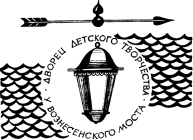 ДОПОЛНИТЕЛЬНОГО ОБРАЗОВАНИЯ ДЕТЕЙДВОРЕЦ ДЕТСКОГО (ЮНОШЕСКОГО) ТВОРЧЕСТВА«У ВОЗНЕСЕНСКОГО МОСТА»АДМИРАЛТЕЙСКОГО РАЙОНАСАНКТ-ПЕТЕРБУРГАДОПОЛНИТЕЛЬНАЯ ОБЩЕОБРАЗОВАТЕЛЬНАЯ ПРОГРАММА«Искусство народной вышивки»возраст обучающихся 10 – 16летсрок реализации – 4 годаАвтор-составитель:Антипова Нина Юрьевнапедагог дополнительного образованияКонсультант:Пустовалова Елена ГеннадьевнаметодистСанкт-Петербург1997 гПОЯСНИТЕЛЬНАЯ ЗАПИСКАПрограмма «Искусство народной вышивки» создана в 1997 году. Программа корректировалась и дополнялась в соответствии с новыми требованиями, предъявляемыми к проектированию программ. А также с учётом многолетней педагогической практики основанной на методике преподавания народного искусства вышивания  девочкам подросткового возраста и особенностях детской психологии. В 2003 году программа была представлена к защите на всероссийском конкурсе педагогов дополнительного образования «Сердце отдаю детям», где автор программы стал победителем, завоевав диплом III степени.Освоение содержания данной программы детьми будет способствовать расширению и углублению знаний по таким школьным дисциплинам как: технология, изобразительное искусство, история, краеведение. Содержательной основой программы является мир народной культуры.Благодаря своей необычной ёмкости, народное искусство представляет интерес не только с  художественной, но и с исторической, этнографической, социологической точки зрения. Знание истоков народного творчества, его художественной природы и духовных ценностей составляет неотъемлемую часть духовной культуры личности. Основная идея программы заключается в том, что стержнем в организации творческого досуга и форм эмоционально - духовной жизни детей является народная культура, традиционная культура, дающая нравственный образец в соответствии, с которым девочки подросткового возраста могут сформировать свою собственную личность, решить проблему нравственной устойчивости, а также развить художественные качества мастерицы.    НаправленностьДополнительная общеобразовательная программа «Искусство народной вышивки» относится к художественной.направленности.Уровень освоения программыДанная программа предполагает общеразвивающий  уровень освоения.Актуальность программыЖивя в условиях городской культуры европейского типа,  дети оторваны от национальных корней культуры. Вхождение в народное искусство, его изучение позволяет детям с малых лет ощутить себя частью русского народа, даёт возможность понять, в чём наши предки видели смысл человеческого существования на земле от купели до «ухода в мир иной» как говорили раньше, полюбить людей давно ушедших поколений и передать эту любовь своим детям.  Программа актуальна в связи с тем, что помогает детям проявить национальные черты, национальное самосознание. На наших глазах происходит трансформация многих взглядов и убеждений, новых нравственных норм, ценностей. Подвести девочек к пониманию того, что из достигнутого мы должны взять с собой в будущее, а что реанимировать и адаптировать, чёткое представление идеала женщины и соотнесение его с системой ценностей культуры и прогрессивным опытом человечества является очень важным. Программа актуальна, так как даёт современным девочкам  представление о столь значительном явлении национальной культуры - народной вышивке несущей глубокую образность, тонкий лирический строй и декоративную мощь. Программа обращена к внутреннему, психологическому миру ребёнка: - личности проявляющей себя общественно и индивидуально - личности создающей себя общественно и индивидуально - ребёнку-творцу.Личности,  которая в сложном процессе выявления внутреннего образа и в творческом восприятии внешнего мира способна создавать художественные ценности на основе национальных художественных традиций.Актуальными также являются установки программы: развитие у девочек волевых качеств - упорство, желание довести начатое дело до конца, трудолюбие, развитие специальной мелкой моторики рук, наблюдательности, художественной восприимчивости, художественного вкуса, уважения к художественным  традициям русского народа.   Данная программа согласуется с концепцией духовно-нравственного развития и воспитания личности гражданина России, Национальной стратегией действий в интересах детей на 2012 - 2017 гг., Стратегий развития системы образования Санкт-Петербурга 2011- 2020 гг.Педагогическая целесообразностьДля реализации поставленной цели и задач программы «Искусство народной вышивки» предусматриваются следующие формы работы с детьми:- учебные занятия;- творческая мастерская;- практическое занятие;- конкурс;- выставка- праздник;- экскурсия;-ярмарка;- вернисаж;- мастер класс;- чаепитие.Данные формы работы с детьми помогают организовать обучение, обеспечивая активную и плановую учебно-познавательную, творческую деятельность группы девочек подросткового возраста и определённого уровня подготовки направленную на решение поставленных задач. Занятия в этих формах помогают создать ситуации разнообразных творческих проявлений у детей, что положительно сказывается на  динамике освоения программы каждым ребёнком и детским коллективом в целом.В ходе изучения программы используются различные методы, которые отобраны для осуществления цели обучения:словесные - рассказ, объяснение, беседа, диалог, работа с книгой, дискуссия;наглядные - демонстрация, показ, презентация, представление, просмотр;практические - наблюдение, игра, участие, выполнения задания, защита. Данные методы выбраны с учётом возрастных характеристик ребёнка.Выбранные методы воспитания: разъяснение, этическая беседа, увещевание, воспитывающие ситуации, поощрение, соревнование способствуют реализации на практике индивидуального и дифференцированного подхода к воспитанницам. При этом на занятиях создаются комфортные условия и доверительные отношения между  педагогом и воспитанницами. Это позволяет развить творческий потенциал личности каждой девочки.Также используются методы:Объяснительно-иллюстративный метод Используется на первых занятиях в мастерской народной вышивки. Такая подача материала позволяет заинтересовать девочек искусством народной вышивки.Репродуктивный методИспользуется в основном на первой ступени обучения. Необходимость использования данного метода обучения обусловлена тем, что овладение искусством народной вышивки предполагает многократный повтор основных технологических приёмов вышивания, использование традиционных мотивов и орнаментов, несущих каноны народного искусства. Использование этого метода на первом году обучения, помогает подготовить девочку к творческой деятельности. Репродуктивная деятельность, связанная с этапом активного вглядывания и копирования народных узоров  формирует уважительное отношение к исходным мотивам,помогает раскрыть образный строй и декоративные особенности и возможности народной вышивки, создаёт предпосылки для создания авторских узоров  осмысленных и решенных в традициях народного искусства. Репродуктивная деятельность предшествует творческой, поэтому её нельзя игнорировать, но и нельзя излишне увлекаться, сковывая творческую волю ребёнка.Частично-поисковый методИспользуя этот метод, педагог сообщает учащимся лишь часть знаний, а часть они находят самостоятельно. Этот метод является ведущим на второй ступени обучения.Исследовательский методИспользуя этот метод, педагог вместе с учащимися формирует проблему, определяет круг знаний, которыми учащиеся должны овладеть для её решения, намечается путь решения проблемы. Деятельность педагога при использовании этого метода сводится к оперативному управлению процессом решения задачи.  Этот метод обучения используется на третьей ступени обучения, когда девочки уже овладели основными технологиями вышивки, знакомы со стилистическими и колористическими её особенностями, имеют навыки составления мотивов и орнаментов, имеют устойчивую потребность к творческой деятельности.Цель программыСоздание условий для творческого самоопределения личности и развитие мотивации удевочек к познавательной и художественно-творческой деятельности на основе национальных традиций русской культуры.Задачи программыОбучающие:познакомить с русской национальной культурой, традициями, обычаями, правилам  и нормами поведения, праздниками и буднями, устным народным  творчеством, играми, особенностями художественной культуры в предметах  труда и быта; познакомить и помочь осмыслить ключевые понятия традиционной культуры;содействовать формированию навыков исполнения различных видов народной вышивки;обучать приёмам работы с нитками, тканью, пяльцами и грамотному их использованию.Развивающие:содействовать развитию чувства национального достоинства;развивать любознательность;развивать способности к восприятию у детей «прекрасного» в себе самом, в другом человеке,  в окружающем мире;развивать когнитивные способности: внимание и память, зрительное и  пространственное восприятие, наглядно образное мышление, мелкую моторику,   зрительно-моторную координацию;развивать волевые качества, упорство, умение довести начатое дело до конца;.создавать условия для развития коммуникативных качеств – умения работатьгруппе и коллективе.Воспитательные:воспитывать уважение к национальной русской культуре и культуре других народов;способствовать обогащению эстетических представлений девочек о народном искусстве  вышивания;воспитывать художественный вкус в области искусства вышивания;воспитывать трудолюбие (преодолевая трудности, усваивая образец активности человека творящего – мастера);воспитывать аккуратность, бережливость и прилежность.Отличительные особенностиДополнительная общеобразовательная программа «Искусство народной вышивки» отличается от других аналогичных программ в других учреждениях дополнительного образования тем, что в ней предусмотрен раздел Элементарные основы декоративного рисования. Данный раздел включает в себя: цветоведение, основы композиции, технический рисунок. Раздел  введён для того, чтобы девочки понимали принципы создания, и оформления вышитых текстильных изделий умели владеть линией, составлять простые орнаменты, а так же для развития чувства цвета. Всё это помогает юным мастерицам при проектировании авторских художественных изделий украшенных вышивкой. Даже робкие попытки детей в создании авторских работ следует поощрять, стимулируя радость поиска.  Это и является одной их ведущих установок раздела  Элементарные основы декоративного рисования.Программой в целом предусмотрено широкое использование образцов культуры разных жанров: устного народного творчества - потешек, обрядовых художественных текстов, загадок, пословиц, песенного фольклора, так как возможен «перевод» образов разных жанров фольклора, музыкального, сказочного и других в образы декоративно прикладного искусства, вышивки, узорочья.Особенность образовательного процесса по программе «Искусство народной вышивки» в проявлении связи народной культуры и традиций с современной жизнью. В традицию переходит всё то, что имеет непреходящую ценность: опыт народа, то, что способно по- новому жить в современности. Это достигается путём грамотного использования народных мотивов в создании современных изделий. Детская потребность в создании таких изделий с одной стороны и в освоении мастерства вышивальщицы с другой стороны и есть признак преемственности, без которых невозможно сохранить традиции. Действительный член РАХ, доктор искусствоведения, профессор  М.А.Некрасова считает, что искусственное воскрешение традиций не возможно, если не сохранились нити преемственности. Вот почему так важно сохранять традиции в сознании наших детей.Освоение программы не сводится только к овладению технологий исполнения различных видов ручной вышивки. Большое внимание уделяется постижению образного языка (образного строя) народной вышивки. Глубокие образы народного искусства вобрали в себя много символов приносящих добро человеку. Программой предусмотрен путь переживания и проживания в мире народного искусства, как части народной исторической памяти и как единое целое в народном самосознании, необходимое для осмысления всей красоты русской народной культуры.Условия реализацииПрограмма адресована детям от10 до16 лет.Условие набора детей в коллектив –  программа рассчитана  только на девочек.Условия формирования групп – группы разновозрастные, допускается дополнительный набор.Количество детей в группе:1 год обучения - 15 человек 2 год обучения - 12 человек3 год обучения - 10 человек4 год обучения – (по желанию) - 10 человекСрокиреализацииПрограмма рассчитана на4года обучения.1 год обучения — 144 часа;2 год обучения — 216 часов;3 год обучения — 216 часов;4 год обучения (по желанию) – 216 часов; индивидуальные занятия на 1-4 годах обучения – 72 часа.Программа состоит из 3-х ступеней: подготовительной, основной и углублённой (по желанию).Один раз в неделю предусмотрены индивидуальные занятия для двух или трёх человек, состав детей чередуется. Вышивка – процесс долгий и достаточно сложный требующий от мастерицы многих качеств, выработать которые помогает усвоение образца активности человека творящего-мастера. Именно индивидуальные занятия эффективно помогают педагогу стать проводником знаний, эмоциональных устремлений способствуют формированию технической сноровки  и «зоркого» глаза юной мастерицы.Индивидуальные занятия особенно необходимы как на начальном этапе освоения технических приёмов вышивания, так и в процессе усложнения работы, когда девочка испытывает различные затруднения по преодолению материала и нуждается в индивидуальном педагогическом сопровождении. Индивидуальные занятия также необходимы:- при выполнении объёмных коллективных работ, успех которых зависит от личной работы, личного вклада каждой участницы;- на этапе проектирования авторских изделий, создания авторских узоров, когда   многообразные детские художественные впечатления, связанные с образным восприятием народного искусства ложатся в основу авторской задумки и требуют материального художественного воплощения.  Режим занятий1 год обучения: 144 часа, 2 раза в неделю по 2 часа;2 год обучения: 216 часов, 3 раза в неделю по 2 часа; 3 год обучения: 216 часов 3 раза в неделю по 2 часа; 4год обучения: 216 часов 3 раза в неделю по 2 часа; 72 часа индивидуальные занятия 1 раз в неделю по 2 часа.Формы организации деятельностиПреимущественно деятельность детей на занятиях проходит в групповой и индивидуально-групповой  форме. Также осуществляется работа по звеньям, в коллективной и индивидуальной форме деятельности.Формы занятийЗанятия проводятся в следующих формах: учебное занятие, творческая мастерская, практическое занятие, конкурс, выставка, праздник, экскурсия, ярмарка, вернисаж, мастер-класс, чаепитие.Ожидаемые результатыВ результате освоения программы обучающиеся будут: знакомы:- с традициями русских народных мастериц.знать:- образный строй и технические приёмы исполнения вышивки;- технологический процесс выполнения ручной вышивки.уметь:- исполнять различные изделия украшенные вышивкой;- применять теоретические знания, полученные при изучении элементарных основ рисования и освоении технических приёмов вышивания для создания творческих работ.проявлять:- творческую активность в создании текстильных изделий, а также в жизни детского коллектива;- уважение и бережное отношение к народным традициям в создании авторских узоров для оформления вышивкой текстильных изделий. Отслеживание результативности реализации программыВ качестве способов  проверки результативности освоения программы используются такие методы как: педагогическое наблюдение, анализ результатов творческих работ детей и их достижений, анализ результатов анкетирования детей, и их родителей, отслеживание результатов участия в выставках и конкурсах различного уровня, доверительный разговор, обсуждение и коллективная оценка творческих детских работ, самоанализ результативности педагога. Использованные методы позволяют собрать информацию о воспитаннице не по заранее заданным параметрам, а по результатам её личностных достижений, её личностного роста. Позволяют увидеть те внутренние изменения, происходящие с девочкой, которые не всегда проявляются внешне и дают возможность определить индивидуальный маршрут каждой воспитанницы. Начальный контроль (сентябрь) проводится с помощью методов  тестирования и опроса детей. Текущий контроль (в течение всего учебного года), промежуточный контроль (декабрь), итоговый контроль (май) проводится с помощью разработанного педагогом системного подхода к диагностике результативности образовательного процесса  (приложение 1).Подведение итогов реализации программыПодведение итогов реализации программы осуществляется в следующих формах: выставка, фестиваль, конкурс, тест, участие в массовых мероприятиях Дворца, отдела и детского коллектива мастерской.УЧЕБНО-ТЕМАТИЧЕСКИЙ ПЛАНI ступень – подготовительная1 ГОД ОБУЧЕНИЯ (144часа)« Я ученица»Задачи 1 года обученияОбучающие:- познакомить с декоративно-прикладным искусством, знаково-символическим значением древних образов, ролью вышитых предметов в быту, крестьянскими традициями обучения девочек рукоделию, инструментами и приспособлениями вышивальщицы, гигиеной труда и техникой безопасной работы, правилами запяливания ткани;- научить пользоваться инструментами, грамотно вдёргивать нитку в иголку, закреплять рабочую нитку, осуществлять продерг нитей ткани, выполнять вышивку пройденных швов, составлять простой узор, точно воспроизводить действия педагога при выполнении вышивальных приёмов.Развивающие:- содействовать улучшению двигательной сноровки, развитию глазомера  способностей  более тонко различать цвета.Воспитательные:- способствовать принятию ценностей народной культуры, проявлению творческой активности.Ожидаемые результаты 1 года обучения В результате освоения программы девочки 1 года обучения:знакомы:•с декоративно-прикладным искусством;• со знаково - символическим значением древних образов; с ролью вышитых предметов в быту;• с крестьянской традицией раннего обучения девочек рукоделию;• с инструментами и приспособлениями вышивальщицы;с гигиеной труда, техникой безопасности;•с правилами запяливания ткани.уметь:•пользоваться инструментами;• грамотно вдергивать нитку в иголку;• грамотно закреплять рабочую нитку;• осуществлять продерг нитей ткани;• выполнять вышивку пройденных швов;• составлять простой узор;• точно воспроизводить то, что показывает педагог(развитие зрительно - моторной координации). проявлять: •двигательную сноровку;•глазомер;•способности более тонко различать цвета;•уважение к ценностям народной культуры;•творческую активность.II ступень- основная2 ГОД ОБУЧЕНИЯ«Я подмастерье»Задачи 2 года обученияОбучающие:-  познакомить с видами счётного шитья;- дать сведения о материалах необходимых для выполнения счётного шитья и мережек;- познакомить с центрами бытования счётного шитья;- дать знания о старинных названиях техники «роспись»;- обучить вышивальным приёмам счётного шитья;- познакомить с основными понятиями: горизонталь, вертикаль, диагональ в структуре ткани;- дать базовые знания о правилах графического изображения швов.- расширить представления об образном и символическом значении узоров.Развивающие:- содействовать развитию зрительно моторной координации при освоении приёмов выполнения счётного шитья и мережек;- создавать условия для развития специальной мелкой моторики пальцев рук при освоении способов закрепления рабочей нитки.  Воспитательные:- способствовать проявлению эмоциональной отзывчивости детей при восприятии предметов декоративно – прикладного искусства;- формировать у воспитанниц творчески активную позицию;- воспитывать  чувство любви ко всему родному;   - формировать  у детей вдумчивый подход в проектировании авторских работ.Ожидаемые результаты 2 года обученияВ результате освоения программы девочки 2 года обучения будут:знать:• виды счетного шитья;• материалы, необходимые для выполнения счетного  шитья и мережек;• центры бытования счётного шитья;• различные старинные названия техники «роспись»;• особенности исполнения счетного шитья;• основные понятия: горизонталь, вертикаль, диагональ в структуре   ткани;правила графического изображения швов.знакомы:•с образами и символическим значением узоров.проявлять умение:• в технических приёмах счетного шитья и мережек;• в способах закрепления рабочей нитки.а  также проявлять способности:• любоваться красотой предметов декоративно-прикладного искусства;• творческой активности;• проникновения в духовно-образное содержание  народной вышивки.II ступень - основная3 ГОД ОБУЧЕНИЯ«Я подмастерье»Задачи 3 года обученияОбучающие:- познакомить с историей развития искусства вышивки, её особенностями; -  дать знания охарактере орнамента и колористических традициях;-  привить практические навыки выполнения вышивки «Владимирская гладь»;- научить выполнять вышивку в технике «Белой строчки».Развивающие: -содействовать развитию специальной мелкой моторики при освоении техники «Владимирская гладь»;- развивать чувство цвета при подборе ниток;-  способствовать формированию аккуратности и тщательности в отработке приёмов копирования узоров;- создавать условия для развития зрительно - моторной координации приВыполнении строчевых вышивок;-  способствовать развитию коллективизма.Воспитательные:воспитывать: -самостоятельность;-уважение к культуре других народов;-формировать трудолюбие;- способствовать проявлению творческой активности;- создавать условия формирования стремления к самосовершенствованию.Ожидаемые результаты 3 года обученияВ результате освоения программы девочки 3 года обучения будут:знакомы:• с историей развития искусства вышивки, её особенностями;• с характером орнамента и колористическими традициями;• с техническими особенностями выполнения «Владимирской   глади»;• с характерными особенностями белой строчки.уметь:• вышиватьв технике «Владимирская гладь»;• подбирать нитки в соответствии с колористическими традициями  этой техники;• копировать узоры;• вышивать мережки;• исполнять приёмы  белой строчки;  дружно выполнять коллективные творческие работы;проявлять:• художественные умения в создании авторской работы; • уважительное отношение к культуре других народов, в использовании национальных мотивов и узоров в изделиях;• уважительное отношение к своему труду и труду других людей;аккуратность и кропотливость в работе над изделиями;• активность в участии в выставках детского творчества различного уровня;•способность к восприятию прекрасного в себе самом, в другом, в окружающем мире;•умения внимательно выслушать собеседника, вести разговор, быть доброжелательными, прийти на помощь: объяснить, показать, а так же высказать свою позицию и найти компромиссное решение. Это особенно важно для выполнения коллективных работ.II ступень- углублённый4-ый ГОД ОБУЧЕНИЯ«Я умелица»Задачи 4 года обученияОбучающие:- познакомить с характерными мотивами «Нижегородского гипюра», фактурнойоригинальностью;-сформировать навыки выполнения вышивки «Нижегородский гипюр»;-  познакомить с композиционными традициями;-  дать знания о названиях элементов-мотивов;- научить выполнять технический рисунок;- перечнем традиционных предметов быта, украшенных данной вышивкой.Развивающие:способствовать развитию:- зрительно моторной координации при исполнении «Нижегородского гипюра» и Олонецкой строчки;- способствовать развитию аккуратности при выполнении технического рисунка мотивов «Нижегородского гипюра».Воспитательные:- воспитывать коллективизм;- создавать условия для проявления творческой активности;- способствовать формированию трудолюбия.Ожидаемые результаты 4 года обученияВ результате освоения программы девочки 4 года обучения будут:знать:• характерные мотивы «Нижегородского гипюра» и их особенности; • технологию исполнения «Нижегородского гипюра»;• композиционные традиции;• названия элементов – мотивов;• особенности технической зарисовки мотивов;• перечень традиционных предметов быта, украшенных     этой вышивкой.уметь:•технически грамотно  исполнять мотивы «Нижегородского гипюра», «Олонецкой строчки»;•выполнять технический рисунок мотивов «Нижегородского гипюра».проявлять:		• коммуникативные качества;•творческую активность;•желание участвовать  в выставках, конкурсах различного уровня;• более высокую ступень исполнительского мастерства. ДОПОЛНИТЕЛЬНЫЕ ИНДИВИДУАЛЬНЫЕ ЗАНЯТИЯДЛЯ ВСЕХ ГОДОВ ОБУЧЕНИЯЗадачиОбучающие:-прививать грамотные практические навыки работы с инструментами и материалами;-давать базовые знания по технике исполнения вышивки на начальном и усложнённом этапе работы;-способствовать повышению общего уровня культуры художественного проектирования вышитых текстильных изделий.Развивающие:- способствовать формированию аккуратности, бережливости, внимания в работе с материалами и инструментами;-создавать условия для формирования качеств технически грамотной юной мастерицы: внимательности, наблюдательности, усидчивости, упорства, увлечённости, особой аккуратности, зрительно – моторной координации;   -раскрывать художественные качества воспитанницы;- развивать художественный вкус.Воспитательные: -способствовать формированию вдумчивого подхода к занятиям;- закладывать основы фольклорного образного видения в проектировании авторских работ;- прививать стойкий интерес к народному искусству;- создавать условия для воспитания активной творческой личности.Ожидаемые результатыВ результате освоения программы дополнительных индивидуальных занятий девочки будут:знать:- грамотные приёмы работы с инструментами и материалами;- правила и технические приёмы вышивки;- элементарные основы проектирования вышитых изделийуметь:- грамотно работать с инструментами и материалами;- технически грамотно владеть приёмами вышивки на всех этапах работы;проявлять:- аккуратность, бережливость и внимательность при работе с материалами и     инструментами;- наблюдательность, внимательность, усидчивость, упорство, увлечённость,  зрительно-моторную координацию;- свои художественные качества;- вдумчивый подход в работе;- фольклорное образное видение;- интерес к народному искусству;  - творческую активность. СОДЕРЖАНИЕ ПРОГРАММЫI ступень - подготовительная1 год обучения «Я ученица»Тема 1. Комплектование группРекламные мероприятия по набору детей в объединение народной вышивка.Тема 2. Вводное занятие. Декоративно-прикладное искусство в жизни человекаТеория	Рассказ-беседа об удивительном мире декоративно-прикладного искусства.  Знакомство с искусством нашей Родины, вековыми традициями, передаваемыми из поколения в поколение. 	Сведения об инструментах и приспособлениях, необходимых для занятий вышивкой, а также нитках, используемых для вышивания, правилах их хранения, видах  хлопчатобумажных, шерстяных и льняных тканей, применяемых для работы. Знакомство с правилами и традициями мастерской. Инструктаж по технике безопасности и гигиене труда. Тема 3. Простые швы и украшающие швыТеория	Характеристика простых и украшающих на их основе швов, применяемых в декоративном оформлении изделий: шов вперед иголка, «назад иголка», «стебельчатый», «тамбурный», «ёлочка», «козлик», «краевой» и их разновидности. Демонстрация изделий, в оформлении которых эти швы участвуют.Объяснение правил подготовки ткани к вышивке, правил запяливания ткани. 	Рассказ о традициях народных мастериц работать «чисто» без узлов.  Знакомство с требованиями, предъявляемыми к выполнению данных швов. Рекомендации по подбору тканей и ниток.Практика	Задания репродуктивного характера: подготовить ткань к вышивке, продернуть нити ткани.	Отработать  правильные приемы запяливания. Отработать приемы подготовки нитки к вышивке. Отработать закрепление рабочей нитки в начале и в конце работы. Отработать технологию простых и украшающих швов.	Задания творческого характера:	Скомбинировать пройденные швы по собственному замыслу (цвет, композиция).Тема 4. Вышивание – любимый вид рукоделия русских женщин. Роль вышитых предметов в бытуТеория	Знакомство с высоким уровнем вышивания на Руси.  Демонстрация   подборки  иллюстраций, альбомов с  вышивками народных мастериц.	Сведения о домашней  вышивке крестьянских женщин – для собственных нужд, сохраняющей традиционные приемы в технике, орнаментации, особенно в районах отдаленных, слабо затронутых влиянием города.  Сведения о распространённых в русской крестьянской среде, швах и узорах, образном строе вещей.	Рассказ о традициях  крестьянок  учить вышиванию девочек с 8-9 лет, украшать вышивкой одежду, полотенца, столешники, подзоры, ширинки, о роли  и функциях вышитых текстильных вещей в жизни людей в будни и праздники. 	Демонстрация полотенец, костюмов, альбомов, вышитых рубах, костюмов, полотенец из методического фонда мастерской. Тема 5. Строчка: мережки, “кисточка”, “столбик”	Теория	Строчка. Характеристика мережек. Мережки «кисточка» и «столбик».Характеристика мережек.	Знакомство с особенностями и приёмами выполнения  мережек, способами закрепления рабочей нитки.  Рекомендации по применению тканей и ниток. Требования, предъявляемые к выполнению этих мережек. Просмотр образцов готовых изделий украшенных мережками.  Способы закрепления рабочей нитки в мережках в начале и в конце работы.	Практика	Задания репродуктивного характера: подготовить ткань к вышивке, продернуть нити ткани и  подрезать их,	отработать приёмы закрепления рабочей нитки в начале работы, отработать приёмы исполнения мережек, отработать способы закрепления рабочей нитки в конце работы, соблюдать требования,  предъявляемые к качеству исполнения мережек.	Тема 6. Основы декоративного рисования	Теория	Рассказ об основных законах цвета. Значение цвета в жизни человека. Знакомство с хроматическими и ахроматическими цветами. Знакомство с понятиями цветовой тон, насыщенность, светлота.  Наглядные примеры основных и дополнительных цветов.Знакомство с основными понятиями композиции, их краткой  характеристикой. Ритм, мотив, раппорт, орнамент, колорит. Демонстрация готовых вышитых изделий, альбомов, книг, таблиц.	Практика	Задания репродуктивного характера: изобразить от руки различные линии (прямые, ломаные, волнообразные и т.п.), изобразить от руки геометрические фигуры, зарисовать готовый орнамент, снять с кальки готовый узор.Задания творческого характера: построить полосу геометрического и растительного орнамента, зарисовать растительный мотив, вписывая его в определенный формат и переработать его в плоскостное изображение, придумать образное название, продумать, как данный мотив сможет украсить изделие (салфетку, сумочку, подушку).Тема 7. Вышивание изделий по образцу и/или авторскому эскизу обучающихсяПрактика	По итогам предыдущей темы выполняется изделие в материале. Тема 8. Экскурсии в музеи	 Экскурсия в Российский Этнографический музей. Рассказ об истории музея,  знакомство с экспозицией «Праздничная и обрядовая жизнь русского народа».Тема 9. ПраздникПрактика	Детский праздник в конце учебного года.   Вручение  грамот и дипломом в разных номинациях.Тема 10. Участие в выставках, конкурсахПрактика. Определение круга  участников мероприятий и обсуждение условий участия в них.  Оформление экспозиции детских работ. Тематика выставок и конкурсов определяется ежегодной рабочей программой в зависимости от событий, происходящих в ДДЮТ, районе, городе, стране.Тема 11. Итоговое занятиеПрактика	 Чаепитие с обсуждением итогов года и составление плана работы на лето. II ступень2 год обучения«Я подмастерье»	Тема 1. Вводное занятие	Просмотр летних работ, знакомство с программой  2-го года обучения, обсуждение планов на текущий год и организационных вопросов. Инструктаж по технике безопасности при работе с иголками, электрическим утюгом.Тема 2. Счетное шитье: «роспись», «наборы», «счетная гладь», «крест»	Теория	Сведения о распространении счетного шитья на территории России. Рассказ об особенностях и видах счетного шитья, а также  тканях и нитках применяемых  для вышивания в этой технике. Демонстрация  применяемых отделочных материалов – кумача, ситца.	Знакомство с односторонними  счетными швами: «крест», «козлик», «косичка» и двусторонними: «роспись», «наборы», «счетная гладь».  Сведения о старинных названиях   древних  швов, о видах традиционных изделий украшенных счётными швами.  Демонстрация  альбомов и таблиц с народными орнаментами и излюбленными орнаментальными образами: коня, мирового древа, птиц, Матери-сырой земли.  Семантика. Рассказ о технических приемах исполнения счетных швов.Практика	Задания репродуктивного характера: выполнить по образцу счетные швы: «роспись», «крест», «набор».	Задания творческого характера	Выполнить мотивы, орнамента в технике счетных швов по собственному замыслу.	Тема 3. Строчка. Мережки «панка», «раскол», «настил»	Практика	Демонстрация готового образца с данными мережками с комментариями по правилам их исполнения.Выполнить мережки на образце. Подготовить ткань к вышивке: выполнить продерг, запяливание ткани. Применить знания о способах закрепления рабочей нитки в мережках в начале и в конце работы. Отработать технические приемы выполнения мережек «панка», «раскол» и «настил».  	Тема 4. Орнамент	ТеорияРассказ о многообразных образах птицы в фольклоре, устном народном творчестве и различных видах  орнаментов. Показ иллюстраций различных предметов народного - искусства связанных с образом птицы. Рассказ о символике образа птицы в народном орнаменте и народном сознании.  Активизация памяти детей  об использовании образа птицы в сказках, колыбельных песнях, закличках, предметах народного быта.	Тема 5. Экскурсия в Этнографический музей	Практика	Экскурсия по теме: «Образ птицы в различных предметах крестьянского быта и одежды».  	Тема 6. Основы декоративного рисования	ТеорияРассказ об основных требованиях, предъявляемых к выполнению технического рисунка и роли плана в составлении композиции больших вещей. Демонстрация технических рисунков. Объяснение правил графического изображения некоторых пройденных швов.	Практика	Задания репродуктивного характера: скопировать узор в технике « роспись».	Задания творческого характера: построить простой орнамент в технике двусторонний шов «роспись», составить и нарисовать орнамент для закладки в книгу, салфетки, столешника (по желанию автора).	Тема 7. Вышивание изделий по образцу и авторскому замыслу воспитанниц	Практика	Задания репродуктивного характера: скопировать счетный орнамент для своего изделия.	Задания творческого характера: выполнить вышивку на изделии по собственному замыслу,  с учётом правил предъявляемых к выполнению изделий в технике счётных швов. Тема 8. ПраздникПрактика		Проведение и участие в празднике.   Вручение грамот и дипломов.	Тема 9. Участие в выставках, конкурсахПрактикаОпределение круг  участников выставок и конкурсов и обсуждение условий участия в данных мероприятиях.  Оформление экспозиции детских работ. Тематика выставок и конкурсов определяется ежегодной рабочей программой в зависимости от событий, происходящих в ДДЮТ, районе, городе, стране.Тема 10. Итоговое занятиеПрактика		Чаепитие с обсуждением итогов года и составление плана работы на лето.II ступень3-й год обучения «Я подмастерье»	Тема 1. Вводное занятие	Просмотр летних работ. Инструктаж по технике безопасности труда при работе с иголками, ножницами, электрическим утюгом. Знакомство с программой  и  обсуждение планов на текущий учебный год. Организационные вопросыТема 2. «Владимирские верхошвы». Искусство Мстёры. Характеристика «Владимирской глади»	ТеорияРассказ о художественных промыслах Мстёры, истории промыслового центра, атмосфере в которой сложилось и выросло искусство Мстёрской вышивки. Демонстрация альбомов, буклетов Государственного Русского музея, образцов готовых изделий, слайдов. Знакомство с особенностями  выполнения «верхошва», различных форм листиков, цветов.  Демонстрация приёмов исполнения всех элементов и декоративных сеток – разделок. Сведения о правилах закрепления рабочей нитки и требованиях, предъявляемых к этому виду вышивки, правилах перевода рисунка на ткань.	Практика	Задания репродуктивного характера:  перевести рисунок на ткань; вышить по образцу различные элементы цветов, листьев разной формы, декоративные сетки на учебном образце.	Задания творческого характера: выполнить декоративные накладные сетки и растительные орнаментальные элементы на учебном образце по собственному замыслу.	Тема 3. Основы декоративного рисования	Теория	Рассказ о составлении композиции, колористическом решении вышивки в технике «владимирских верхошвов», правилах выполнения технического рисунка. 	Практика	Задания репродуктивного характера: скопировать на бумаге понравившийся мотив узора в традициях «владимирских верхошвов».	Задания творческого характера: составить композицию из понравившихся мотивов и элементов, взятых из готовых вышивок, спроектировать и разработать авторскую композицию в традициях «владимирской глади».	Тема 4. Выполнение вышитых изделий пол выбору учащихсяПрактикаЗадания репродуктивного характера: вышить изделие по скопированному рисунку на выбор обучающихся.Задания творческого характера: вышить изделие по авторскому рисунку  (жилет, салфетка, наволочка, косметичка, галстук, тапочки, саше и др.).	Тема 5. СтрочкаМережки: «снопик», «жучок», «фонарик», «простой городок»ТеорияРассказ о художественных и технических особенностях данных мережек, возможностях их применения на различных  изделиях. Знакомство с правилами закрепления рабочей нитки. Возможные ошибки при выполнении данных мережек. Демонстрация мережек на готовом образце.ПрактикаПодготовить ткань к вышивке: продерг нитей ткани, подрезка. Отработать способы закрепления рабочей нитки. Отработать технологию  выполнения мережек. 	Тема 6. «Белая строчка»	ТеорияРассказ об особенностях и разновидностях строчевой техники,  местах её распространения на территории России, о местных названиях. Рассказ об этапах выполнения вышивки в технике «белая строчка». Знакомство с технологией исполнения: подготовка ткани к вышивке, расчет и продерг сетки, повивка сетки, вышивка по перевитой сетке. Демонстрация готовых изделий и фотографий работ народных мастериц.	Практика	Задание репродуктивного характера: выполнить учебный образец, на котором отработать все приёмы и элементы техники «белая строчка».Тема 6: Посещение Русского музеяПрактика	Экскурсия в Русский музей. Рассказ об истории музея,  знакомство с экспозицией.Тема 7. ПраздникПрактика	 Проведение или участие в детском празднике с  вручением  грамот и дипломов в различных номинациях. Тема 8. Участие в выставках, конкурсах, фестиваляхПрактикаОпределение круга участников,  обсуждение условий  участия в данных мероприятиях.  Оформление экспозиции детских работ. Тематика выставок определяется ежегодной рабочей программой в зависимости от событий, происходящих в ДДЮТ, районе, городе, стране.Тема 9. Итоговое занятиеПрактика		Чаепитие с обсуждением итогов года и составление плана работы на лето.III ступень4-й год обучения «Я умелица»	Тема 1. Вводное занятиеТеория	Инструктаж по технике безопасности труда при работе с иголками, ножницами, электрическим утюгом. Просмотр летних работ. Знакомство с программой и обсуждение планов на текущий год. Организационные вопросы.Тема 2. Нижегородский гипюр	Теория	Рассказ об особенностях и разнообразии белой ажурной строчевой техники – «Нижегородский гипюр». О месте появления и бытования, характерных мотивах, ромбических розетках, разнообразных  традициях украшения различных  текстильных предметов народного быта: подзоров, полотенец…	Характеристика «Нижегородских гипюров». Знакомство с особенностями выполнения  данного вида вышивки.  Демонстрация готовых вышитых  изделий, показ альбомов,  книг, таблиц с узорными разделками.	Подробная демонстрация технологии вышивки, этапов её выполнения: подготовка ткани, расчёт и продерг сетки, повивка сетки, вышивка узорных элементов.  Демонстрация  выполнения отдельных узорных элементов с комментариями мастера.  Практика	Задания репродуктивного характера: все технологические приёмы «Нижегородского гипюра» и узорные элементы отработать  на учебном образце. 	Тема 3. Основы декоративного рисования	ТеорияОбсуждение особенностей композиционного размещения мотивов.  Правила выполнения технического рисунка орнаментального мотива в технике «Нижегородский гипюр».  Геометрический орнамент с элементами растительного. 	ПрактикаЗадания репродуктивного характера: расчертить ровную сетку на миллиметровке, обращая  внимание на то, сколько требуется клеток для зарисовки различных фигур, зубцов, теней, мотивов цветка, ветки. Затем эти элементы зарисовывать.Задания творческого характера: составить композиции узора для изделия по желанию, салфетка, панно и т.п., используя данные элементы, данные мотивы.Тема 4. Выполнение вышитых изделий по выбору	ПрактикаЗадания творческого характера:	Работа над коллективной  выставочной работой или индивидуальным изделием.  Выбрать тему, продумать образную идею, найти узорные элементы и мотивы для композиционного решения, учитывая изобразительные возможности данного вида вышивки.Сделать простым карандашом наброски на разлинованной бумаге.	Подготовить ткань: расчёт клеток, продерг.	Повить сетку и вышить узор.Тема 5: Строчка«Олонецкая строчка» по письму или строчка по сетке, тамбур по сетке	Теория	Характеристика «Олонецкого шитья», художественно - образных стилистических, колористических особенностей. Сведения о бытовых вещах, которые украшались этой вышивкой в северных губерниях России, художественном содержании изобразительных мотивов на свадебных подзорах.Просмотр альбомов и книг собрания Русского и Этнографического музеев. Сведения  о технологии вышивки и этапах её выполнения. Демонстрируются готовые изделия, и приёмы исполнения данного вида вышивки с комментариями мастера.	Практика	Задания творческого характера: Выбор мотивов или же  придумывание своих мотив,  их компоновка в предложенном изделии (салфеточка, мешочек, галстук). Вышивка узора на изделии с учётом грамотных приёмов исполнения.Тема 6: Посещение Русского музеяПрактика	Экскурсия в Русский музей. Рассказ об истории музея, знакомство с экспозицией, акцент на красоте подзоров.Тема 7. ПраздникПрактика		Проведение или участие в детском празднике, с  вручением грамот и дипломов.Тема 8. Участие в выставках, конкурсах, фестиваляхПрактика Определение круга участников мероприятий, обсуждение условий участия. Оформление экспозиции детских работ. Тематика выставок определяется ежегодной рабочей программой в зависимости от событий, происходящих в ДДЮТ, районе, городе, стране.Тема 9. Итоговое занятиеПрактика		Чаепитие с обсуждением итогов года, составление плана работы на лето.Дополнительные индивидуальные занятиядля всех годов обученияТема 1.Отработка  приёмов  работы с инструментами и материалами.ТеорияВиды материалов и инструментов.Особенности подбора и правила использования, хранения материалов и инструментов мастерицы.Традиции народных мастериц. ПрактикаРассказать о том, какие ткани и нитки используются мастерицами. Отобрать данные образцы материалов. Объяснить особенности подбора данных материалов. Вспомнить и рассказать о правилах хранения материалов.  Перечислить какие инструменты участвуют в работе мастерицы. Объяснить правила особенности подбора игл. Вспомнить и рассказать о правилах использования  пялец, игл, ножниц, а также о правилах их хранения.«Повтори и сделай самостоятельно как мастер» тренинг:отрезать ножницами ткань по намеченной линии – ровно без искажения линии.    Запялить в пяльцы ткань - ровно без перекосов долевой нитки.Тема 2. Технические приёмы  на начальном этапе выполнения работы.Теория Правила подготовки  рабочей нитки к вышивке.Подготовка ткани к вышивке узора простыми украшающими швами. Правила продерга нитей ткани, правила перевода рисунка на ткань при помощи кальки и копировальной бумаги. Способы закрепления рабочей нитки в начале и в конце работы.Практика«Повтори, и сделай самостоятельно как мастер» - тренинг.Подготовить рабочую нитку к вышивке комментируя вслух, свои действия согласно правилам.Подготовить ткань к вышивке узора простыми украшающими швами: продёрнуть нити ткани, перевести простой узор при помощи кальки и копировальной бумаги.Закрепить рабочую нитку в начале и в конце работы. Отработать технологию вышивки.Тема 3.Технические приёмы на этапе усложнения работы.ТеорияГрамотные приёмы вышивки узоров.Анализ возникающих затруднений технического характера и способы их преодоления.ПрактикаЗаметить недочёты в работе, озвучить их. Определить пути преодоления затруднений возникающих в ходе работы. «Повтори, и сделай самостоятельно как мастер» - тренинг зрительно-моторной координации движений. Выполнить вышивку, осваивая грамотные приёмы на всех этапах её выполнения, отрабатывая навыки грамотной работы. Тема 4. Индивидуальные авторские творческие работы.ТеорияРодных узоров красота. Идея, композиция, колорита, техника исполнения.Проектирование – этапы и особенности.Технология  исполнения вышивки.ПрактикаРабота над идейным, композиционным решением. Поиск колорита и техники вышивки.Вглядеться в красоту народных узоров, подумать и рассказать в чём эта красота. Отобрать  понравившиеся образцы узоров, которые возможно лягут в основу авторской задумки.  Определить идею авторской творческой работы  полагаясь на чувства, мысли, эпитеты, народные традиции с учётом изобразительных возможностей выбранной техники  вышивки.   Спроектировать изделие, преодолевая затруднения на всех этапах создания проекта.Подобрать необходимые для вышивки материалы: ткань, нитки, отделочные материалы, тесьму.Подготовить ткань к вышивке: раскрой, перевод узора, запяливание.Вышивка узора.Окончательная обработка вышивки -  влажно тепловая обработка утюгом.Сборка изделия: пошив, оформление. Тема 5. Выполнение объёмных выставочных работ повышенной сложности.ТеорияЭтапы творческой деятельности при создании большой работы. Планирование работы творческой группы. Роль каждого участника.Сбор материалов, поиск идеи, поиск выразительных средств, учитывая изобразительные возможности техники вышивки. Результаты работы творческой группы и каждого её участника.ПрактикаПреодоление затруднений, на всех этапах практической творческой деятельности  усваивая образец творческой активности мастера.  Определить этапы творческой деятельности. Спланировать работу творческой группы, определить роль каждого участника. Собрать художественные, литературные  материалы, которые помогут выявить идею авторского произведения. Обсудить  их и отобрать необходимые материалы. Создать эскиз, учитывая изобразительные возможности вышивки и находя наиболее выразительные средства воплощения идеи.Подобрать материалы.Подготовить ткань к вышивке.Вышить узор. Осуществить влажно тепловую обработку.Собрать выставочное изделие, окончательно его оформив. МЕТОДИЧЕСКОЕ ОБЕСПЕЧЕНИЕ ПРОГРАММЫПЕРВЫЙ ГОД ОБУЧЕНИЯ «Я УЧЕНИЦА»МЕТОДИЧЕСКОЕ ОБЕСПЕЧЕНИЕ ПРОГРАММЫВТОРОЙ ГОД ОБУЧЕНИЯ «Я ПОДМАСТЕРЬЕ»МЕТОДИЧЕСКОЕ ОБЕСПЕЧЕНИЕ ПРОГРАММЫТРЕТИЙ ГОД ОБУЧЕНИЯ «Я ПОДМАСТЕРЬЕ»МЕТОДИЧЕСКОЕ ОБЕСПЕЧЕНИЕ ПРОГРАММЫЧЕТВЁРТЫЙ ГОД ОБУЧЕНИЯ «Я УМЕЛИЦА»МЕТОДИЧЕСКОЕ ОБЕСПЕЧЕНИЕ ПРОГРАММЫИндивидуальные занятия для всех годов обученияСПИСОК ЛИТЕРАТУРЫДля педагога:1.	Белов В. Лад. Очерки о народной эстетике. – Л.: Лениздат, 19842.	Глазунов И.С. Наша культура - это традиция. -  М.: Современник, 19913.	Громыко М.М. Мир русской деревни. М., Молодая гвардия. 19914.	Еременко Т.И.. Вышивка крестом. М., 19925.	Уроки народной культуры: традиционная одежда: учебно-методическое пособие// авт.сост. О.В.Розова, И.А. Щербакова. – М.: Издательство «Ладога – 100», 2007.-208 с.6.	Изобразительные мотивы в русской вышивке, .М.. 19747.	Уханова И.Н. Народное декоративно-прикладное искусство городов и посадов Русского севера конца XVII-XIX веков. – М.: Изд. «Дмитрий Буланин», 2001.- 309с.8.	Рейли М.В. Истоки жизни: русские обряды и традиции. – СПб.: Невский портрет, 2002.-256с.9.	Лещенко В.Ю. Семья и русское православие. XI -XIX вв. - СПб.: Издательство Фроловой Т. В., 199910.	Маслова Г.С. Орнамент русской народной вышивки как историко-этнографический источник. - М., 198411.	Маннова Марта. Вышивка. Братислава, Прага РПД 198212.	Мерцалова М.Н. Поэзия народного костюма. М., Молодая гвардия, 197513.	Некрасова М.А. Ансамбль как народная система. М., 198814.	Попова О.С. Народные художественные промыслы. М., 198415.	Творческие проблемы современных народных художественных промыслов. Составитель Богуславская И.Я. Л., Художник РСФСР, 198116.	Работнова И.П. Русская народная вышивка. М., 1964 . Рыбаков Б.А. Язычество Древней Руси. М., 198817.	Северные узоры- Народная вышивка Карелии. Сост. Белоголова Л.Н., Мошина Т .А. Петрозаводск, Карелия, 198918.	Харченко Л.И. Секреты русского костюма. С-Пб, Астра-Люкс, 199419.	Народное искусство России в современной культуре/ Автор-сост. Научн. Ред. М.А.Некрасова. – М., 2003.20.	Искусство и педагогика: из культурного наследия России – XX вв.: Хрестоматия/ Авт-сост. М.А.Верб. – Псков: ПОИПКРО, 2002.-220с.21.	Новожилова Н. Старинная тверская вышивка и народный костюм. Тверь,2005.22.	Толкачёва С. Народный костюм воронежской губернии конца XVIII начала XX века. Воронеж,2007.23.	Женский народный костюм в России XVIII-XX веков/Альманах. Вып. 405.СПб: PalasEditions, 2013.24.	Русский народный орнамент. Выпуск 1. Шитьё, ткани, кружева/ Объяснительный текст В.Стасова.- М.: GOLDEN BOOKS,  2008.- 144с.: цв. Ил.25.	Божьева Н. Русский орнамент в вышивке: традиция и современность: учебное издание. – М.: Северный паломник, 2008.-261с.26.	Вышивка. Художник М.Н. Гумилёвская .М.,Культура и традиции.2005Для обучающихся и родителей:1.	Еременко Т.И. Вышивка: Техника. Приёмы. Изделия. – М.: АСТ- ПРЕСС КНГА, 2001.-192.: ил. – (Энциклопедия)2.	Газова Н.А. Кружок филейно-г ипюрной вышивки. -  М.: Просвещение, 19813.	Чистяков А.Ф. Пословица не зря молвится. Народная мудрость о нравственности и морали. - М.: Крон-Пресс, 19984.	Шангина И.И. Русские народные традиции. СПб., 19975.	Шангина И.И. Русские дети и их игры. СПб., 2000Интернет-ресурсы1. История, культура и традиции Рязанского края. Авторская, аналитическая, справочная, научная информация о традиционной культуре области. Блоги, форум, фотогалерея www/ Historu –Ryazan.ru2. Русский музей. История музея. Описание коллекций изобразительного искусства и художественного фонда музея. Rusmuseum/ru3. Государственныйцентр Русского фольклора http:// www. Centrfolk. ru4. Государственный Республиканский Центр Русского фольклора  http: / method. chuvashia. rcde.ru5. Золотошвейная мастерская «Убрус» http: // ubrus ru. ning.comПриложение № 1К дополнительной общеобразовательной программе «Искусство  народной вышивки» Системный подход к диагностике результативности образовательногопроцесса в объединении- мастерская народной вышивки.Диагностика осуществляется по блокам:1. Развитие общих и специальных способностей.2.Уровень эстетической воспитанности3.Оценочно – эмоциональное отношение к миру.4. Творческие достижения.5. Удовлетворённость девочек и их родителей качеством образовательных услуг.Диагностика развития общих и специальных способностей учащихсяДиагностика уровня сформированности эстетической воспитанностиДиагностика проявления оценочно – эмоционального отношения к мируДиагностика творческих достиженийДиагностика уровня удовлетворённости учащихся и их родителей качеством образовательных услугСОГЛАСОВАНОПротокол № 1экспертно-методического советаот 22 сентября  2014 годаУТВЕРЖДАЮСкорректирована в 2014 г.Директор ГБОУ ДОД________________Э.А.Музиль 23 сентября 2014 г., приказ № 33№Раздел, темаКоличество часовКоличество часовКоличество часов№Раздел, темаВсегоТеорияПрактика1. Комплектование групп 2 2 -2.Вводное занятие Декоративно-прикладное искусство в жизни человека. Введение в мир народного искусства. Организация рабочего места вышивальщицы. Техника безопасного труда. Материаловедение.223Простые и украшающие швы382364Вышивание – любимый вид рукоделия русских женщин.Роль вышитых предметов в быту. 22-5СтрочкаМережка «кисточка». Мережка «столбик»10196Элементарные основы декоративного рисованияЦветоведениеОсновы композицииЭскизы244207Вышивание изделий по образцу и/или авторскому эскизу обучающихся46-468Экскурсии в музеи6-69 Праздник6-610Участие в выставках и конкурсах6-611.Итоговое занятие2-2Итого часов:14413131№Раздел, темаКоличество часовКоличество часовКоличество часов№Раздел, темаВсегоТеорияПрактика1.Вводное занятие22- 2.Счётное шитьёРаспространение счётного шитья в России.Особенности счётных вышивок. Введение в темуОтработка технических приёмов швов: «роспись», «наборы», «счётная гладь», «крест»  на учебных образцах.622603.СтрочкаМережка «панка»Мережка «раскол»Мережки «настил»16164.ОрнаментОбразы птиц в народном орнаменте225.Экскурсия в Российский этнографический музей 666.Элементарные основы декоративного рисованияТехнический рисунок.Композиция284247.Вышивание изделий по образцу или авторскому замыслу обучающихся82828.Праздник669.Участие в выставках, конкурсах6610Итоговое занятие22Итого часов:216210206№Раздел, темаКоличество часовКоличество часовКоличество часов№Раздел, темаВсегоТеорияПрактика1.Вводное занятие22-2.Владимирские верхошвыИскусство Мстёры.Характеристика «Владимирской глади».402383.Элементарные основы декоративного рисованияЦветоведениеКомпозицияТехнический рисунок242224.Выполнение вышитых изделий по выбору обучающихся40405.СтрочкаДекоративные мережки: «снопик», «жучок», «фонарик», «простой городок» - особенности технических приёмов. Учебный образец262246.«Белая строчка»Особенности этого вида вышивки,  выполнение учебных образцов644607.Экскурсия в Русский музей66 8.Праздники669Участие в выставках, конкурсах6610Итоговое занятие22Итогочасов:21612204№Раздел, темаКоличество часовКоличество часовКоличество часов№Раздел, темаВсегоТеорияПрактика1.Вводное занятие22-2.Строчка«Нижегородский гипюр» – характеристика,  технические приёмы.302283.Элементарные основы декоративного рисованияКомпозиция.Технический рисунок304264.Выполнение вышитых изделий по выборуВыполнение изделий в технике «Нижегородский гипюр»80805.Строчка«Олонецкая строчка» по письму - художественные и технические особенности и традиции.542526.Экскурсии в музеи667.Участие в выставках, конкурсах, фестивалях668Итоговое занятие22Итого часов:21610206№Раздел, темаКоличество часовКоличество часовКоличество часов№Раздел, темаВсегоТеорияПрактика1.Приёмы работы с инструментами и материалами122-2.Технические приёмы на начальном этапе выполнения работы122283.Технические приёмы на этапе усложнения работы122264.Индивидуальные авторские творческие работы122805.Выставочные работы повышенной сложности24452Итого часов:Итого часов:721260№Тема программыФормы занятийПриёмы и методы организации образовательногопространстваДидактический материалФормы подведенияитоговТехническое оснащение1Комплектование группыУчебное занятиеСловесные: рассказ о детском коллективе, режиме занятий, творческой деятельности детей. Собеседование с родителями  и детьми по интересующим их вопросам.Наглядные: показ творческих работ, презентация детского коллектива Фотоматериалы о жизнедеятельности детского коллектива, экспозиция детских работМульти-медийнаяфоторамка2Вводное занятиеДекоративно-прикладное искусство в жизни человека. Введение в мир народного искусстваОрганизация рабочего места вышивальщи -цы. Техника безопасности труда.МатериаловедениеУчебное занятиеСловесные: рассказ об удивительном мире декоративно-прикладного  искусства, об особенностях народного мировосприятия,  богатстве образов и мотивов. : рассказ о порядке и традициях организации рабочего пространства. Инструктаж по технике безопасности труда.Рассказ об используемых материалах, правилах их хранения и использования.Наглядные: демонстрация произведений народных промыслов и вышивокНаглядные пособия визуальные, объёмные: (вещи из музейного фонда мастерской) резная шкатулка, Жостовский поднос, деревянный ковш, хохломские ложки, берестяные короба, игровой макет кровати, тряпичные куклы, одежда.Наглядное пособие аудиальное:«Гусли России», -  компакт диск.Наглядные пособия натуральные:Вологодские кружева, тканые пояса, старинные  вышивки.Традиционные вышитые изделия: полотенца, столешники проч.«Слова для запоминания» - демонстрационные таблички.Словарь – тематическая папка. Техника безопасности труда» -инструкция.«Применяемые материалы» - каталог образцов ниток, тканей, отделочных материаловОпросМузыкальный центр3Простые и украшающие швыУчебное занятие, практическое занятие Словесные: рассказ - характеристика простых и украшающих на их основе швов, рассказ о правилах подготовки ткани к вышивке, о традициях работать «чисто» без узлов.Наглядные: демонстрация изделий в декоре которых эти швы участвуют, показ приёмов исполнения.Практические: выполнение практического задания по теме.«Простые украшающие швы» - вышитые на ткани образцы.Таблицы, инструкционные карты«Советы Марьи искусницы» - инструкция для юных рукодельниц.Контрольные вопросы для усвоения материала – карточки.Наглядное пособие аудиальное: «Певчие птицы, звуки природы» - компакт диск.Наглядные пособия натуральные:работы из выставочного фонда мастерской. Устный опрос, обсуждение  результатов практического заданияСветильники, пяльцы, ножницы, иголки.Музыкальный центр4Вышивание – любимый вид рукоделия русских женщин. Роль вышитых предметов в бытуУчебное занятиеЯрмаркаСловесные: рассказ о высоком уровне вышивания на Руси, о разнообразных приёмах шитья. О традициях обучения вышивке детей, значении и функции вышитых предметов сопровождавших человека по жизни.Наглядные: демонстрация произведений народного искусстваИзобразительные: «Русское золотное шитьё», «Русские орнаменты на тканях» - подборка открыток, «Русский народный костюм» Альбом. Из собрания Государственного музея этнографии народов СССР. Ленинград «Художник РСФСР».Визуальные объёмные: «Войдите в мир русского костюма» - методическая разработка коллекция кукол в народных костюмах (папье-маше, текстиль, вышивка) авторская работа педагога, Слайды – произведения народных мастериц.Фотоматериалы из экспедиций – альбом.Аудиальные: «Живая вода» - русский песенный фольклор. Натуральные: Вышитые полотенца - работы из выставочного фонда. Каргопольский женский костюм (реконструкция): пестрядиный сарафан, рубаха, тканый пояс, головной убор «Сорока», «Из бабушкиного сундука» - вышивки из музейного фонда мастерской.Слова для запоминания – демонстрационные таблички с текстом ключевых слов.Контрольные вопросы для усвоения материала – карточки Устный опросСветильникиНоутбук.Музыкальный центр5Строчка.Мережка «кисточка»Мережка «столбик»Учебное занятиеСловесные: рассказ - характеристика мережек. Особенности и приёмы исполнения. Требования предъявляемые к  их выполнению.Наглядные: показ приёмов исполнения мережек и вещей вышитых мережками.Практические: отработка приёмов исполнения мережекТаблицы - разновидности мережек.Инструкционные карты по технологии выполнения мережек.Слова для запоминания -демонстрационные таблички с текстом ключевых слов.Контрольные вопросы по усвоению материала.Наглядные пособия натуральные:Образцы мережек выполненные на ткани.Текстильные предметы, декорированные мережками из выставочного фонда мастерскойУстный опрос, обсуждение  результатов практического заданияСветильники.Пяльцы6Основы декоративного рисования.Цветоведение.Основы композиции.ЭскизыУчебное занятиеВернисажСловесные: рассказ об основных законах цвета.   Значение цвета в жизни человека. Знакомство с понятиями цветовой тон, насыщенность, светлота. Основные понятия композиции: ритм, мотив, раппорт, орнамент, колорит.  Наглядные: демонстрация вышитых изделий, таблиц, карточек.Практические: выполнить рисунки репродуктивного и творческого характераЦветовой круг – таблица.Хроматические и ахроматические цвета – таблицы.Светлота. Насыщенность – цветные карточки.Основные и дополнительные цвета – таблицы.Элементы орнаментальной композиции - иллюстрации различных орнаментов на карточках.«Основы декоративной композиции» - курсовая работа педагога.Контрольные вопросы дляусвоения материала – карточки.Наглядные пособия изобразительные:Детские рисунки из выставочного фонда мастерской.Слова для запоминания – демонстрационные таблички с текстом ключевых слов.Аудиальное наглядное пособие: «Голоса природы» Устный опрос, обсуждение  результатов практического задания СветильникиМузыкальный центр7Вышивание изделий по образцу и/или а авторскому эскизу обучающихсяУчебное занятиеКонкурсСловесные: инструктаж по этапам выполнения работы.Наглядные: демонстрация готовых вышитых изделий.Практические: вышивка изделияНаглядные пособия натуральные:Вышитые вещи из выставочного фонда мастерской.«Советы Марьи искусницы» - инструкция для юных рукодельниц.Аудиальные наглядные пособия:«Голоса природы»«Русские народные песни»«Лирические песни» - компакт дискиУстный опрос.Обсуждение   результатов практического заданияЭлектрический утюг.Музыкальный центр8Экскурсии в музеиЭкскурсияСловесные: рассказ об истории музея и экспозиции «Праздничная и обрядовая жизнь русского народа».  Практические: участие в экскурсииЭкспозиционное пространство музея.Контрольные вопросы по усвоению материала- карточки.Устный опрос9ПраздникПраздникСловесные: рассказ по сценарию.Наглядные: праздничное визуальное оформление, газета, цветы, детские работы.Практические: участие детей согласно сценарию, выступление детей и взрослыхПраздничное оформление пространства. Призовой, наградной фонд.Содержательное наполнение и визуальные акценты в зависимости от темы праздникаАнализ всех этапов праздникаМузыкальный центр.Мультимедийное оборудование в зависимости от сценария10Участие в выставках, конкурсах Выставка.КонкурсСловесные: рассказ о содержании конкурса, условиях участия.Разъяснение по вопросам отбора идейного и художественного материала.Наглядные: демонстрация в качестве примера художественных работ по темам близким к заявленной.Практические: участие в выставках и конкурсахМетодические рекомендации «Как настроить и подготовить ребёнка к участию в выставке, или конкурсе».Положения конкурсов.Работы из выставочного фонда мастерской и фотоматериалы  произведений народных мастериц.Выявление участников и отбор работ.Посещение выставки, конкурса.Обсуждение результатов участия в выставке.Поощрение.Награждение.11Итоговое занятиеЧаепитиеСловесные: обсуждение итогов года, выявление наиболее удачных работ и интересных проектов.Поощрение активных участников детского коллектива. Практические: составление плана работы на летоПризовой фонд.Грамоты.Дипломы.Анализ итогов года.Вручение подарков, награждение грамотамиЭлектрический чайник.Музыкальный центр№Тема программыФормы занятийПриёмы и методы организации образовательного пространстваДидактический материалФормы подведения итоговТехническое оснащение1Вводное занятиеУчебное занятиеСловесные: инструктаж по технике безопасной работы при работе с инструментами.  Обсуждение плана работы на год.Наглядные: просмотр летних работИнструкция по технике безопасной работы с инструментами, материалами и электрическим утюгомАнализ работ.Устный опросСветильники2Счётное шитьёРаспространение счётного шитья в России. Особенности счётных вышивок. Введение в тему.Отработка технических приёмов швов:«роспись»«наборы»«счётная гладь» «крест» на учебных образцахУчебное занятиеСловесные: рассказ о распространении счётного шитья на территории России,  видах счётных швов. Сведения о старинных названиях. Традиционные изделия украшенные счётными швами.Наглядные: демонстрация текстильных предметов народных мастериц и технических приёмов исполненияПрактические: выполнение заданий репродуктивного  характера: вышивка счётных швов по образцу;творческого характера: вышивка мотива, орнамента в технике счётных швов по собственному замыслу.Натуральные: традиционные вышитые изделия (полотенца, столешники, рубаха – вышитая «набором») из  выставочного фонда мастерской.Изобразительные: подборка иллюстраций из альбома «Народная вышивка Тверской земли». Из собрания Загорского государственного историко-художественного музея – заповедника. Л.Э.Калмыкова«Узоры счётного шитья» тематическая папка.«Счётные швы» - готовый вышитый на ткани образец по данной теме.Аудиальные: «Гусли России» звучат гусли мастера А.Теплова. «Звуки природы» - компакт дискиФронтальный опросСветильникиСветильникиПяльцы.Ножницы, иголкиМузы-кальный центр3СтрочкаМережка «панка»Мережка «раскол»Мережка «настил»Учебное занятие, практическое занятие Словесные: инструктаж по этапам работы в технике строчка.Наглядные: демонстрация вышитых образцов, показ технических приёмов исполнения.Практические: выполнение мережек на образце. «Мережки» - готовый вышитый на ткани образец.Наглядные пособия натуральные:Традиционные вышитые изделия, декорированные мережками из выставочного фонда мастерскойОпрос.Анализ результатов практической деятельностиСветильникипяльцы, ножницы, иголки4ОрнаментОбраз птицы в народном орнаментеУчебное занятиеСловесные: рассказ о многообразных образах птиц в фольклоре, устном народном творчестве, орнаментальных произведениях народного искусства. Наглядные: демонстрация   разнообразных произведений народных мастеров Наглядные пособия натуральные:Текстильные изделия с орнитоморфным орнаментом – из выставочного фонда мастерской.Наглядные пособия изобразительные:«Образы водоплавающих, домашних, хищных, экзотических птиц в народном искусстве» - Подборка книжных иллюстраций.Таблицы и карточки орнаментов с различными образами птиц в народной вышивке.Аудиальные наглядные пособия:« Голоса птиц»- компакт дискУстный опросЭкран. Мульти-медиа оборудование5 Экскурсия в  Российский этнографический музейЭкскурсияСловесные: рассказ по теме «Образ птицы в предметах крестьянского быта»Практические: проведение экскурсии в Российский этнографический музейПутеводитель по залам Российского этнографического музея – книга.Контрольные вопросы для усвоения материала – карточкиУстный опрос6Элементарные основы декоративного рисования.Технический рисунок.КомпозицияУчебное занятие.Вернисаж.КонкурсСловесные: рассказ об основных требованиях к техническому рисунку, роли плана в составлении композиции вещей, правилах графического изображения пройденных швов. Наглядные: демонстрация технических рисунков.Практические: выполнение задания на репродуктивном уровне: копирование узора; на творческом уровне: построение авторского орнаментаГрафическое изображение швов -таблицы и карточки с образцами рисунков.Детские рисунки из выставочного фонда мастерской.Слова для запоминания - демонстрационные таблички с текстом ключевых слов.Словарь - тематическая папка.Устный опрос.Обсуждение результатов выполнения задания7Вышивание изделий по образцу или авторскому замыслу обучающихся.Салфетка. Закладка.Столешник Учебное занятие.Творческая мастерскаяСловесные: инструктаж по этапам работы над изделием и технике исполнения вышивки.Наглядные: демонстрация вышитых изделий и образцов.Практические: выполнение вышивки на изделии (репродуктивный или творческий характер деятельности)Таблицы с техническими рисунками,  эскизы будущих изделий.Наглядные пособия:Образцы вышитых изделий из выставочного фонда мастерскойАнализ творческой деятельности по ходу занятия.Обсуждение результатов выполнения задания8 ПраздникПраздникСловесные: рассказ по сценарию.Наглядные: праздничное визуальное оформление, газета, экспозиция детских работ, фотоматериалы.Практические: участие в праздничной программе согласно сценарияПраздничное оформление пространства.Призовой  и наградной фонд.Дидактическое пособие:«Детские праздники творчества и радости» - тематическая папкаАнализ всех этапов праздникаМульти-медиаоборудование9Участие в выставках, конкурсахВыставка, конкурсСловесные: рассказ о содержании конкурса, условиях участия. Разъяснение вопросам отбора идейного и художественного материала. Наглядные: демонстрация работ предыдущих выставок и конкурсов.Практические: участие в намеченных культурных мероприятияхМетодические рекомендации «Как настроить и подготовить ребёнка к участию в выставке или конкурсе».Положения конкурсов и выставок.Работы из выставочного фонда мастерскойФормирование группы участников.Отбор творческих работ.Посещение и обсуждение мероприятия.Поощрение участников10 Итоговое занятиеЧаепитиеСловесные: обсуждение итогов года. Практические: составление плана работы на лето Подарочный фонд.Грамоты. ДипломыАнализ итогов года.Награждение грамотами, вручение подарков№Тема программыФормы занятийПриёмы и методы организации образовательногопространстваДидактический материалФормы подведения итоговТехни-ческое оснащение1Вводное занятиеУчебное занятиеСловесные: инструктаж по технике безопасности труда при работе с инструментами. Обсуждение летних работ и плана работы на год Инструкция по технике безопасной работы с инструментами, материалами и электрическим утюгомАнализ работ.Устный опрос2«Владимирские верхошвы»Искусство Мстёры.Характеристика Владимирской гладиУчебное занятиеСловесные: рассказ о художественных промыслах Мстёры, истории  промыслового центра, особенностях«Владимирской глади».Наглядные: демонстрация выставочного буклета, цветных таблиц  с узорами, вышитых изделий и технических приёмов исполненияПрактические: выполнение вышивки на репродуктивном и творческом уровнеНатуральные: традиционные вышитые изделия (полотенца, наволочки и т. п…) из  выставочного фонда мастерской.Изобразительные:«Искусство Мстёры» Государственный Русский музей – выставочный буклет.«Владимирская гладь»-методическая разработка.«Владимирские верхошвы»- готовый вышитый на ткани образец швов.Композиционное решение «Владимирской глади» - цветные таблицы с узорами.Подборка узоров – раздаточный материал, листы в папке.Слова для запоминания – демонстрационные таблички с текстами ключевых слов.Словарь - тематическая папка.Аудиальные наглядные пособия: «Звуки природы» - компакт дискиУстный опрос.Анализ практической работыСветильники, пяльцы, иглы, ножницы, утюг.Музыкальный центр3Элементарныеосновы декоративного рисованияЦветоведение.Композиция.Технический рисунокУчебное занятие.Вернисаж Словесные: рассказ о составлении композиции, колористическом решении вышивки «Владимирская гладь», правилах выполнения технического рисунка.Наглядные: демонстрация цветных таблиц с узорами, вышивок.Практические: выполнение задания на репродуктивном– копирование узора;на  творческом уровне – составление авторской композиции Композиционное решение узоров – цветные таблицы.«Декоративная  композиция» учебное пособие для ВУЗОВ. Г.М. Логвиненко – книга.Слова для запоминания – демонстрационные таблички с текстом ключевых слов.Словарь – тематическая папка.Наглядные пособия натуральные:Традиционные вышитые изделия, декорированные мережками из выставочного фонда мастерскойОпрос.Анализ результатов учебной деятельностиСветильник4Выполнение вышитых изделий по выбору обучающихся.Учебное занятие.Творчес-кая мастерская.Словесные: рассказ о всех этапах работы над изделием.Наглядные: показ готовых вышитых изделий из фондов мастерской: жилет, салфетка, полотенце, скатерть, галстукПрактические: вышивка изделия«Владимирская гладь» -таблицы с орнаментами, готовые вышитые изделия.Аудиальные наглядные пособия:«Голоса птиц»- компакт дискУстный опросОбсуждение результатов практической деятельности.Анализ практическойдеятельностиПяльцы, иголки,ножницы.Светильники.Электрический утюг.Музыкальный центр5 СтрочкаДекоративные мережки:«снопик», «жучок», «фонарик», «простой городок»Учебное занятиеСловесные: рассказ об особенностях мережек и вариантах применения на изделиях, правил закрепления рабочей нитки.Наглядные: демонстрация образцов мережек, таблиц, технических приёмов исполнения Практические: вышивка мережекМережки – таблицы, инструкционные карты, образцы мережек выполненные на ткани.Слова для запоминания – демонстрационные таблички с текстом ключевых слов.Контрольные вопросы для усвоения материала – карточкиУстный опросКонтрольный срез.Анализ практической деятельности деятельности6«Белая строчка»Особенности этого вида вышивки, выполнение учебных образцовУчебное занятиеСловесные: рассказ о разновидностях строчевой техники, местах её распространения в России, местных названиях, этапах выполнения. Знакомство с технологией вышивки. Наглядные: демонстрация готовых изделий: салфетки, полотенца.Практические:  выполнение вышивки на образце Наглядные пособия натуральные: вышитые изделия из методического фонда педагога. Готовый вышитый на ткани образец с технологическими этапами исполнения. Таблицы с узорами.Инструкционные карты по технологии выполнения.Слова для запоминания - демонстрационные таблички с текстом ключевых слов.Словарь - тематическая папка.Контрольные вопросы для усвоения материала – карточкиУстный опрос.Обсуждение результатов практической деятельностиСветильникПяльцыНожницыИголки7Экскурсия в Русский музейЭкскурсияСловесные: рассказ об истории музея, знакомство с экспозицией.Практические:  участие в экскурсии в Русский музейКонтрольные вопросы для усвоения материала – карточкиОпросОбсуждение результатов практической деятельности8 ПраздникПраздникСловесные: рассказ о сценарии праздникаПрактические: участие в празднике, создание игровых ситуацийПраздничное оформление пространства.Призовой  и наградной фонд.Дидактическое пособие:«Детские праздники творчества и радости» - тематическая папка Анализ всех этапов праздникаМультимедиа оборудование9Участие в выставках, конкурсахВыставка.КонкурсСловесные: рассказ о  содержании конкурса, условиях участия. Разъяснение по вопросам отбора идейного и художественного материала. Наглядные: демонстрация художественных работ из фондов.Практические: участие в выставках и конкурсах«Как настроить и подготовить ребёнка к участию в выставке или конкурсе» – методические рекомендации.Положения конкурсов и выставок.Работы из выставочного фонда мастерскойФормирование группы участников.Отбор творческих работ.Посещение и обсуждение мероприятия.Поощрение участников10 Итоговое занятие.ЧаепитиеСловесные: обсуждение итогов года, поощрение активных детейПрактические: составление плана работы на летоПодарочный фонд.Грамоты. ДипломыАнализ итогов.НаграждениеЭлектрический чайник.Музыкальный центр№Тема программыФормы занятийПриёмы и методы организации образовательного пространстваДидактический материалФормы подведения итоговТехническое оснащение1Вводное занятиеУчебное занятиеСловесные: инструктаж по правилам безопасности труда с инструментами. Обсуждение  летних работ и планов работы на год Инструкция по технике безопасной работы с инструментами, материалами и электрическим утюгомАнализ работ.Устный опрос2СтрочкаНижегородский гипюр- характеристика, техничекие приёмыУчебное занятие.Мастер классСловесные: рассказ об особенностях и разновидностях «Нижегородского гипюра», о месте появления и бытования. Знакомство с технологией  выполнения, размером сетки и характером традиционных мотивов узора.Наглядные: демонстрация вышивок, инструкционных карт и приёмов исполнения.Практические: выполнение вышивки на учебном образце.Наглядные пособия натуральные: традиционные вышитые изделия: столешник, салфетки из  выставочного фонда мастерской. Готовый вышитый на ткани образец по данной теме.Таблицы с узорами.Инструкционные карты по технике вышивки.Устный  опрос.Обсуждение практической деятельности.СветильникиПяльцы.Ножницы.Иголки.3Элементарные основы декоративного рисования.Композиция.Технический рисунокУчебное занятие.ВернисажСловесные: рассказ о правилах выполнения технического рисунка орнаментального мотива в технике «Нижегородский гипюр».Наглядные: демонстрация технических рисунков и таблиц из методического фонда мастерской.Практические: составление композиции узораНижегородский гипюр-методическое пособие.Цветные таблицы, рисунки.Инструкционные картыОпрос.Анализ практической деятельности4Выполнение вышитых изделий по выборуВыполнение изделия в технике «нижегородский гипюр»Учебное, практическое занятие.Творческая мастерская Словесные: рассказ об этапах создания коллективной работы. Обсуждение технических особенностей и плана работы.Наглядные: демонстрация вышитых изделий из фондов, показ  приёмов исполнения.Практические: выполнение вышивки на изделииОрнаменты, узоры в технике «Нижегородский гипюр» в таблицах и эскизах.Наглядные пособия натуральные:Традиционные вышитые изделияОпрос.Анализ результатов практической деятельностиСветильники, пяльцы, ножницы, иголки5Строчка Олонецкая строчка по письмуХудожественные традиции и технические особенностиУчебное занятие Словесные: рассказ о художественно - образных, стилистических, колористических особенностях, технике исполнения. Наглядные: демонстрация иллюстраций вышитых подзоров, вышитых изделий. Практические: выполнить вышивку авторского мотива.Наглядные пособия натуральные:Вышивки из методического фонда  педагога (платье, сувениры).Наглядные пособия изобразительные:Вышитые  подзоры - Подборка книжных иллюстраций. Слайды с произведениями народных мастериц.Готовый вышитый на ткани образец.Таблицы с орнаментами.Инструкционные карты по технологии вышивки.Слова для запоминания – демонстрационные таблички с текстом ключевых слов.Словарь – тематическая папка.Контрольные вопросы для усвоения материала – карточки.Аудиальные наглядные пособия: « Голоса птиц»- компакт дискУстный опросАнализ творческой деятельности.Мультимедиа аппаратура.СветильникиПяльцы.НожницыИголкиМузыкальный центр.6 Экскурсии в   музеиЭкскурсияСловесные: рассказ об истории музея, особенностях и красоте вышитых подзоров.Практические: проведение экскурсииКонтрольные вопросы для усвоения материала – карточкиУстный опрос7 ПраздникПраздникСловесные: рассказ о сценарии праздника    Практические: участие в праздникеПраздничное оформление пространства.Призовой  и наградной фонд.Дидактическое пособие:«Детские праздники творчества и радости» - тематическая папкаАнализ всех этапов праздникаМультимедиа оборудование8Участие в выставках, конкурсахВыставка, конкурсСловесные: рассказ о содержании конкурса, условиях участия. Разъяснение по вопросам  отбора идейного и художественного материала. Наглядные: демонстрация фотоматериалов и результатов предыдущих выставок и конкурсов.Практические: участие в выставках и конкурсах«Как настроить и подготовить ребёнка к участию в выставке или конкурсе» – методические рекомендации.Положения конкурсов и выставокФормирование группы участников.Отбор творческих работ.Посещение и обсуждение мероприятия.Поощрение участников10 Итоговое занятиеЧаепитиеСловесные: обсуждение итогов годаПрактические: составление плана работы на летоПодарочный фонд.Грамоты. ДипломыАнализ итогов года. НаграждениеЭлектрический чайник.Посуда для сервировки чайного стола№Тема программыФормы занятийПриёмы и методы организации образовательного пространстваДидактическийматериалФормы подведенияитоговТехническое оснащение1Отработка приёмов работы с инструментами  материаламиТренингСловесные: инструктаж  по правилам подбора, использования и хранения материалов и инструментов.Наглядные: демонстрация приёмов грамотного запяливания ткани и приёмов работы раскройными ножницами.Практические: выполнение тренинга- «Повтори, и сделай как мастер» наблюдение и усвоение грамотных приёмов работы,  преодоление трудностей возникающих при этом. Приучение выполнять работу согласно традициям – красивоДидактические материалы:Образцы текстильных материалов.Инструменты вышивальщицыКонтрольное задание.Анализ выполнения практической работыНожницы.Пяльцы.Иголки2Отработка технических приёмов на начальном этапе выполнения работыТренингСловесные: разъяснение значения  грамотной подготовки рабочей нитки к работе, повторение правил подготовки к вышивке ткани и закрепления нитки в начале и в конце работы.Наглядные: демонстрация грамотных технических приёмов исполнения мастером.Практические:  выполнение тренинга «Повтори, и сделай как мастер» наблюдение, усвоение грамотных приёмов работы, преодоление трудностей возникающих при этом. Приучение выполнять работу согласно традициям – красиво и ловкоНаглядные пособия натуральные: традиционные вышитые изделия: столешник, салфетки из  выставочного фонда мастерской. Готовые вышитые на ткани образцы по данной теме.Таблицы.Инструкционные карты.Анализ практической деятельности3Техни-ческие приёмы на этапе усложнения работыТренингСловесные: рассказ о требованиях, предъявляемых к вышивке красивого изделия, умении анализировать свою деятельность на всех этапах вышивания. О том, как себе помочь преодолеть затруднения различного характерапри работе над вышивкой изделия.Наглядные: демонстрация грамотных технических приёмов.Практические: выполнение тренинга - «Повтори и сделай как мастер» наблюдение, усвоение грамотных приёмов вышивания на этапе усложнения работы.Вышитые на ткани образцы швов – готовый образецАнализ учебной деятельности4Индивидуальные авторские творческие работыУчебное занятие. Творческая мастерскаяСловесные: рассказ  красоте родных узоров, образном строе, декоративном решении. Обсуждение этапов проектирования авторской работы, её идейного содержания, поиска формы, колорита.Наглядные: демонстрация творческих проектов из фондов мастерской, показ  приёмов исполнения.Практические: подбор материалов выполнение проекта, преодоление затруднений различного характера  на этапе выполнения  художественного проекта и вышивки индивидуальной авторской работыОрнаменты, узоры в таблицах и эскизахРисунки из выставочного фонда мастерской.Наглядные пособия натуральные:Традиционные вышитые изделия.Анализ результатов практической деятельностиСветильники, пяльцы, ножницы, иголки5Выполнение объёмных выставочных работ повышенной сложностиУчебное занятие.Творческая мастерскаяСловесные: рассказ об этапах творческой деятельности при создании большой работы, роли каждого участника.Обсуждение порядка сбора материала, поиска идеи, выразительных художественных средств с учётом техники вышивки.Наглядные: просмотр выставочных работ, эскизов, иллюстраций произведений народных мастеров.Практические: отбор материалов, выполнение проекта, преодолениезатруднений различного характера (психологический «зажим»- неуверенность в своих силах, не достаточная зрительно моторная координация движений рук, рассеянность, технологическая неграмотность юной мастерицы, не достаточно сформированные волевые качества)  на этапе проектирования и выполнения вышивки выставочного изделия Орнаменты, узоры, в иллюстрациях, таблицах и эскизах. Рисунки из выставочного фонда мастерской.Наглядные пособия натуральные:Традиционные вышитые изделия. Анализ результатов деятельности на всех  её этапах.Светильники.Пяльцы. Ножницы.ИголкиПоказатели (сферы развития личности)КритерииМетоды и методики педагогического мониторинга.Развитие речиОбогащение  и усложнение словарного запаса;овладение выразительными средствами языка.Опрос, анализ творческих заданийПедагогическое наблюдениеРазвитие мышленияУмение анализировать;выделять главное;сравнивать;строить аналогии;обобщать и систематизировать;определять и объяснять понятияАнализ решения проблемных творческих заданий.Устный опрос.Развитие сенсорной сферыРазвитый глазомер;умение ориентироваться в пространстве и во времени;развитая способность точно и тонко различать цвета, формы, оттенки речиКонтрольное заданиеРазвитие двигательной сферыУмение управлять своими двигательными действиями;наличие двигательной сноровки,СоразмерностиДвиженийТестирование.Контрольное задание.ПоказателиКритерииМетоды и методики педагогического мониторингаНаличие эстетических потребностей, знаний, чувств, вкусов, эстетических умений, способностейУмение любоваться красотой;возникновение эстетических переживаний при встрече с прекрасным;способность эстетического суждения о явлениях в искусстве и жизни;навыки творческой деятельности.Педагогическое наблюдениеБеседаПоказателиКритерииМетоды и методики педагогического мониторингаУстремление к прекрасномуЯрко выраженное желание творить;эмоциональные предпочтенияПедагогическое наблюдение«Прояснение»  нравственных чувств посредством погружения в народное искусствоОсвоение духовно образного содержания через авторское сочетание идейности, образности и мастерстваАнализ детских работОсознание и принятие ценностей традиционной народной культурыУважение к народным  традициям;проживание образов народного искусства в собственной жизниПедагогическое наблюдение и анализ детских работПоказателиКритерииМетоды и методики педагогического мониторингаНаличие продуктов творческой деятельности.Оригинальность;художественная привлекательность.Анализ детских работУчастие в районных, городских, региональных выставках, конкурсах, смотрах, творческих проектах.Отзывчивость;активность;стабильность;успешностьСтатистические методыПоказателиКритерииМетоды и методики педагогического мониторингаОтзывы детей и родителейПоложительная или отрицательная мотивация в ответах детей и родителей.АнкетированиеопросПсихологический климат в детском коллективеКачественные показатели взаимоотношений в детском коллективеПедагогическое наблюдение;анкетированиеУстойчивый интерес и творческая активность детейИнтересы детейжеланияпредпочтениямотивыТестирование, творческие задания